新 书 推 荐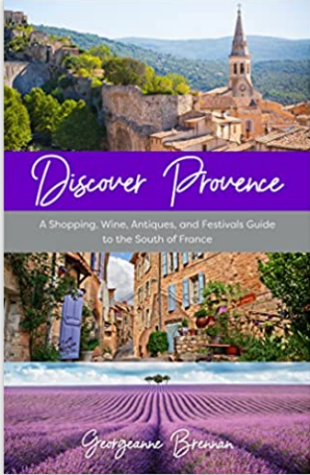 中文书名：《探秘普罗旺斯: 法国南部购物、葡萄酒、古董和节日指南》英文书名：DISCOVER PROVENCE: A Shopping, Wine, Antiques, and Festivals Guide to the South of France作    者：Georgeanne Brennan出 版 社：Yellow Pear Press/‎Mango Publishing代理公司：ANA/Conor Cheng出版时间：2023年4月代理地区：中国大陆、台湾页    数：256页审读资料：电子稿类    型：生活时尚#1 New Release in Flowers and Bed & Breakfast内容简介：这本书为你解答法国普罗旺斯为何成为旅游胜地——在那里，你将迷失在阳光明媚的海滩、郁郁葱葱的葡萄园和名胜古迹中。在这个法国南部地区拥有一次难忘之旅。这本书很快就会成为你最爱的旅行指南，作者乔治安·布伦南（Georgeanne Brennan）用她的笔触带你度过一次美妙的假期。她用优美的文字和生动的照片描绘了普罗旺斯如诗般的美丽画卷。当你穿越阳光明媚的蓝色海岸爬上普罗旺斯的山脉时，入目皆是美景；经过大片的薰衣草田、罂粟和麦田；穿过熙熙攘攘的市场；去往满是渔夫的港口；越过爬满藤蔓的山丘；穿梭在古堡废墟中。这是一本为旅行家、葡萄酒爱好者、梦想家以及任何对普罗旺斯感兴趣的人提供的指南。《探秘普罗旺斯》也是那些想要探索美丽风光和人文历史的人们的必备读物。法国南部吸引了世界众多游客，以其如画风光、美味珍馐以及盛产法国葡萄酒而闻名。轻翻《探秘普罗旺斯》，将自己置身于这片充满魅力的土地上。在这本精心描绘的普罗旺斯画卷中，你会读到：*一些助你轻松寻路的必不可少的驾驶技巧*关于法国葡萄酒的精辟指南 *普罗旺斯村庄及其传统的详细介绍如果你喜欢旅游读物，如《普罗旺斯的一年》(A Year in Provence)，《里奇·史蒂夫斯走遍法国》(Rick Steves France)，以及《酒庄之路大冒险》(Adventures on the Wine Route)，那么《探秘普罗旺斯》也会让你爱不释手。作者简介：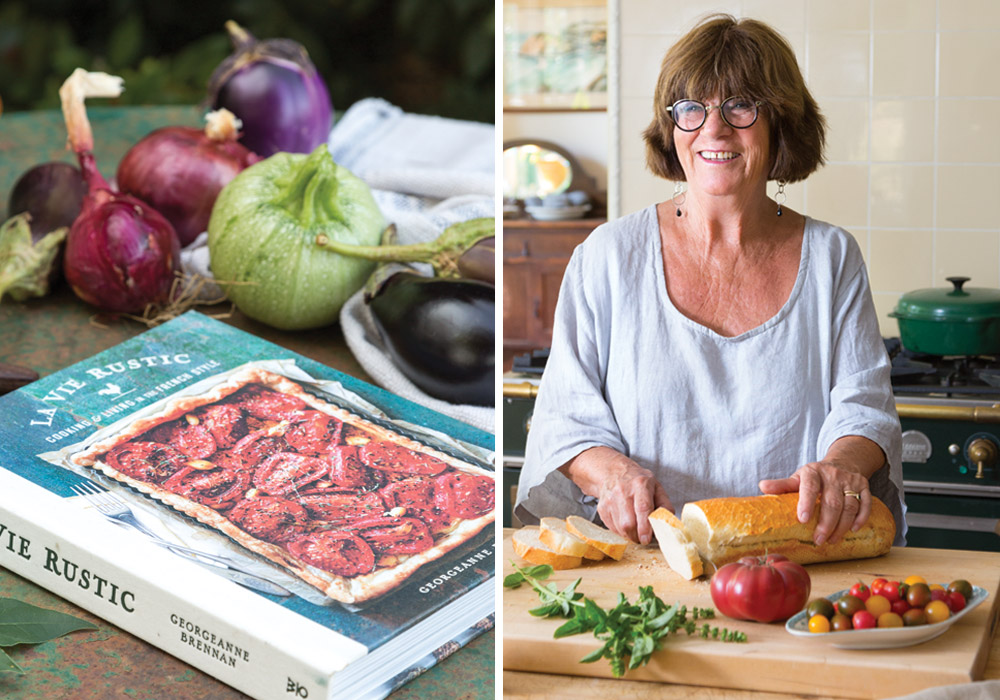 乔治安·布伦南（Georgeanne Brennan）是荣誉美食食谱作家、记者、教育家和企业家，她的工作成果得到了国家的认可。她涉猎甚广，从农业到历史再到美食领域。此外，她还是詹姆斯·比尔德基金会奖的获得者。除了写书之外，布伦南还为《旧金山纪事报》(San Francisco Chronicle)撰写美食专栏文章，并为《烹饪好手》(Fine Cooking)、《好胃口》(Bon Appétit)、《快乐烹饪》(Cooking Pleasures)、《纽约时报》(The New York Times)、《园林设计》(Garden Design)、《大都会家居》(Metropolitan Home)、《园艺》(Horticulture)和《有机园艺》(Organic Gardening)撰写文章。此外，她也是《食用马林和葡萄酒之乡》(Edible Marin and Wine Country)的定期撰稿人和专栏作家。她的文章还刊登在《美食与葡萄酒》(Food and Wine)、《美食家》(Gourmet)和《日落》(Sunset Magazine)等杂志上，她的身影时常出现在Oprah.com网站、《早安美国》和其他节目中。2014年，她推出了她的网上商店La Vie Rustic——法式风格的可持续生活，网站名称是Lavierustic.com，可见她深深热爱着法国，尤其是普罗旺斯，她这座城市还有一套房产。她现在常住在加利福尼亚州的温特斯和普罗旺斯。目录：普罗旺斯地图 引言 前言 第一章：普罗旺斯风味 参观圣雷米小镇食谱：普罗旺斯香草羊肉配土豆洋葱 第二章：普罗旺斯美酒 参观博尼约第三章：普罗旺斯市场 访问索尔格河畔里勒第四章：普罗旺斯风光参观鲁西荣 食谱：普罗旺斯鸡肉配橄榄、西红柿和红辣椒 第五章：普罗旺斯美食 参观圣玛丽海滩第六章：普罗旺斯的香味 参观尼斯 第七章：普罗旺斯的鱼汤 访问马赛 食谱：炖鱼炖汤配浓酱（蛋黄和大蒜制成）第八章：普罗旺斯特色 拜访陶瓷小镇第九章：普罗旺斯四季 参观普罗旺斯莱博镇食谱：洋蓟蚕豆配红辣椒 第十一章：普罗旺斯的咖啡文化访问阿维尼翁 驾驶小贴士 致谢谢谢您的阅读！请将回馈信息发至：程衍泽 (Conor)安德鲁﹒纳伯格联合国际有限公司北京代表处北京市海淀区中关村大街甲59号中国人民大学文化大厦1705室, 邮编：100872电 话：010-82504406手 机：13072260205（微信同号）传真：010-82504200Email: Conor@nurnberg.com.cn网址：www.nurnberg.com.cn微博：http://weibo.com/nurnberg豆瓣小站：http://site.douban.com/110577/微信订阅号：ANABJ2002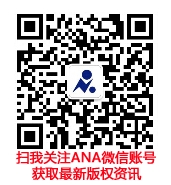 